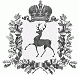 АДМИНИСТРАЦИЯ ШАРАНГСКОГО МУНИЦИПАЛЬНОГО РАЙОНАНИЖЕГОРОДСКОЙ ОБЛАСТИРАСПОРЯЖЕНИЕот 30.01.2018	N 04О включении в резерв кадров муниципальной службы Шарангского муниципального района Нижегородской областиВ соответствии с постановлением администрации Шарангского муниципального района от 08.08.2016 № 453 «О резерве кадров муниципальной службы Шарангского муниципального района Нижегородской области», Протоколом заседания комиссии по формированию резерва кадров муниципальной службы Шарангского муниципального района Нижегородской области от 30.01.18 г. №1 1. Включить в резерв кадров муниципальной службы Шарангского муниципального района Нижегородской области:1) Толстоухова Аркадия Юрьевича - заместителя главы администрации, на должность главы администрации Шарангского муниципального района;2) Ермолина Андрея Владимировича – заведующего отделом капитального строительства администрации Шарангского муниципального района на должность заместителя главы администрации Шарангского муниципального района;3) Кузьминых Екатерину Геннадьевну – консультанта отдела экономики и имущественных отношений на должность заместителя главы администрации, заведующего отделом экономики и имущественных отношений администрации Шарангского муниципального района;4) Тырыкина Илью Вячеславовича – ведущего специалиста финансового управления на должность начальника финансового управления администрации Шарангского муниципального района;5) Копаневу Валентину Александровну – консультанта управления сельского хозяйства на должность начальника управления сельского хозяйства администрации Шарангского муниципального района;6) Горскую Лидию Валентиновну – заведующую архивным сектором на должность управляющего делами администрации Шарангского муниципального района;7) Осокину Татьяну Анатольевну – главного специалиста районного отдела образования на должность заведующего отделом образования администрации Шарангского муниципального района;8) Сигареву Ольгу Михайловну – главного специалиста отдела капитального строительства администрации Шарангского муниципального района на должность заведующего отделом капитального строительства администрации Шарангского муниципального района;9) Вохминцеву Юлию Валерьевну – главного специалиста организационно-правового отдела администрации Шарангского муниципального района на должность заведующего организационно-правовым отделом администрации Шарангского муниципального района;10) Мансурову Елену Николаевну – ведущего специалиста отдела культуры администрации Шарангского муниципального района на должность заведующего отделом культуры администрации Шарангского муниципального района;11) Окишеву Евгению Николаевну – главного специалиста отдела учета и отчетности администрации Шарангского муниципального района на должность заведующего отделом учета и отчетности администрации Шарангского муниципального района ;12) Чижова Артема Сергеевича – директора МБУДОД «Детско-юношеская спортивная школа» на должность заведующего сектором физкультуры и спорта администрации Шарангского муниципального района ;13) Головину Ольгу Асхатовну – ведущего специалиста администрации Шарангского муниципального района на должность заведующего архивным сектором администрации Шарангского муниципального района.2. Опубликовать данное постановление на официальном сайте администрации Шарангского муниципального района.Глава администрации	О.Л. Зыков